APPLIED MECHANICS DEPARTMENT 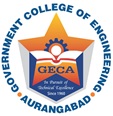 GOVT.  OF ,  Station Road, Osmanpura, AURANGABAD - 431 005 (M.S.)“In Pursuit of Global Competitiveness”: (0240) 2332635, 2358333,                                                  Fax: (0240) 2332835                                                                                                 Web: http://www.geca.ac.in No.GECA/AMD/PG-PT Admissions-2017/                                                        Date: 08/08/2017FINAL NOTIFICATION Admission to First Year M.E. Part Time For the Academic Year -2017-18Applications in prescribed format from eligible candidates are invited  during                8-14 August   2017  for admission to the  first year M. E. Part Time Programme  in Civil-Soil Engineering, Mechanical (Production) EngineeringMechanical (Design) EngineeringElectrical Engineering (Electrical Power System)The candidate must be a regular employee serving within 60 kms radius around Aurangabad and must have minimum 2 years of full time work experience after passing B.E. 	The additional details regarding eligibility criteria, rules and regulation, CET etc are displayed on the institute’s website (http://www.geca.ac.in).    	The non-eligible non-GATE candidates from the earlier admission process, who have already submitted the applications along with DD, can submit the application only without DD and may appear for the written test and oral examination as per the revised schedule displayed on the institute web site. 	The said course will not be offered if less than 50% number of candidates is available for a particular programme /discipline. In addition to above, all other conditions applied by DTE, Mumbai, shall be applicable.                        -sd-                                                                                                           -sd-     Dr. R. S. Londhe                                                                                  ( Dr. P. B. Murnal)           Coordinator                                                                                             Principal M.E. (Part-Time) Admission-2017-18                                 Government College of Engineering, Government College of Engineering, Aurangabad                                     AurangabadM.E.  (Part Time) Admissions-2017-18Revised Schedule of Activities  Note: If all the seats are filled with GATE Candidates, a entrance test and oral examination will not be conducted.Dr. R. S. Londhe                                                                                   Coordinator                                                                                                  M.E. (Part-Time) Admission-2017-18                                 Government College of Engineering, Aurangabad Sr. No.DescriptionDateRemark1Notification of Admission         08th  August, 2017In Divya Marathi & Maharashtra Times ,news paper, Aurangabad Edition and institute web site: www.geca.ac2Submission of application form along with DD of Rs. 1500 for GATE  qualified candidates and DD of Rs. 2500 for Non-GATE candidates  08th -14th  August,2017Submit the application along with attested Xerox copies of relevant document in working days up to 5.00 pm in Applied Mechanics Department. 3Entrance test at institute level for Non-GATE Candidates only, if GATE candidates  are not available 16th  August,2017 at 1pm to 2 pm in DH-III Applied Mechanics  DepartmentThe test is for Non-GATE candidates only.  The details of the test i.e. time , syllabus etc will be available on institute web site: www.geca.ac4Oral Examination at institute level for Non-GATE Candidate only. 16th    August,2017  2.30 pm onwards  in respective  department5Display of final provisional merit list of all eligible candidates including Non-GATE18th     August 2017 Respective  department and institute web site at  pm.8Reporting and Securing admission in person by paying the requisite fees, verification and submission of Original documents.19th   August 2017Computer Lab of Applied Mechanics 9Commencement of classes 21th     August 2017During 6.00pm to 10.00 pm. 